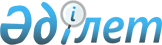 "Мүгедектер үшiн жұмыс орындарына квота белгілеу туралы" Сарыағаш ауданы әкімдігінің 2019 жылғы 15 қаңтардағы № 17 қаулысына өзгерістер енгізу туралы
					
			Күшін жойған
			
			
		
					Түркістан облысы Сарыағаш ауданы әкiмдiгiнiң 2019 жылғы 2 қазандағы № 364 қаулысы. Түркістан облысының Әдiлет департаментiнде 2019 жылғы 2 қазанда № 5191 болып тiркелдi. Күші жойылды - Түркістан облысы Сарыағаш ауданы әкiмдiгiнiң 2021 жылғы 24 қарашадағы № 396 қаулысымен
      Ескерту. Күші жойылды - Түркістан облысы Сарыағаш ауданы әкiмдiгiнiң 24.11.2021 № 396 қаулысымен (алғашқы ресми жарияланған күнінен бастап қолданысқа енгізіледі).
      Қазақстан Республикасының 2015 жылғы 23 қарашадағы Еңбек кодексінің 18 бабының 7) тармақшасына, "Қазақстан Республикасындағы жергілікті мемлекеттік басқару және өзін-өзі басқару туралы" Қазақстан Республикасының 2001 жылғы 23 қаңтардағы Заңының 31 бабының 2-тармағына және "Халықты жұмыспен қамту туралы" Қазақстан Республикасының 2016 жылғы 6 сәуірдегі Заңының 9-бабының 6) тармақшасына сәйкес Сарыағаш ауданы әкімдігі ҚАУЛЫ ЕТЕДІ:
      1. Сарыағаш ауданы әкімдігінің 2019 жылғы 15 қаңтардағы № 17 "Мүгедектер үшiн жұмыс орындарына квота белгілеу туралы" қаулысына (Нормативтік құқықтық актілердің мемлекеттік тіркеу тізілімінде № 4892 болып тіркелген, Қазақстан Республикасы нормативтік құқықтық актілерінің эталондық бақылау банкінде 2019 жылғы 11 наурызда жарияланған) мынадай өзгерістер енгізілсін:
      көрсетілген қаулымен белгіленген мүгедектерді жұмысқа орналастыру үшін жұмыс орындары квотасының мөлшерінде:
      реттік нөмірі 4-жолда "Жұмыс орындарының саны (адам)" деген бағандағы "3" деген сан "4" деген санмен ауыстырылсын;
      реттік нөмірі 11-жолда "Жұмыс орындарының саны (адам)" деген бағандағы "3" деген сан "4" деген санмен ауыстырылсын;
      реттік нөмірі 12-жолда "Жұмыс орындарының саны (адам)" деген бағандағы "3" деген сан "4" деген санмен ауыстырылсын;
      реттік нөмірі 13-жолда "Жұмыс орындарының саны (адам)" деген бағандағы "1" деген сан "2" деген санмен ауыстырылсын.
      2. "Сарыағаш ауданы әкімінің аппараты" мемлекеттік мекемесі Қазақстан Республикасының заңнамалық актілерінде белгіленген тәртіпте:
      1) осы қаулының "Қазақстан Республикасы Әділет министрлігі Түркістан облысының Әділет департаменті" Республикалық мемлекеттік мекемесінде мемлекеттік тіркелуін;
      2) ресми жарияланғаннан кейін осы қаулыны Сарыағаш ауданы әкімдігінің интернет-ресурсына орналастыруын қамтамасыз етсін.
      3. Осы қаулының орындалуын бақылау аудан әкімінің орынбасары Б.Полатовқа жүктелсін.
      4. Осы қаулы оның алғашқы ресми жарияланған күнінен бастап қолданысқа енгізіледі.
					© 2012. Қазақстан Республикасы Әділет министрлігінің «Қазақстан Республикасының Заңнама және құқықтық ақпарат институты» ШЖҚ РМК
				
      Аудан акімі

М. Отаршиев
